Аннотированный указатель литературы, поступившей на абонемент в декабре 2015 года.84(2Рос=Рус)6
А 59	Алюшина Т. А.
Красота по-русски [Текст] : роман / Татьяна Алюшина. - Москва : Э, 2015. - 320 с. - (Еще раз про любовь). - ISBN 978-5-699-83484-6 : В пер. : 155.10.
    Когда соседка решила познакомить ее с холостым сыном своей подруги, Леночка была возмущена – заводить романы она не собиралась. К тому же Денис ей совершено не понравился. Чувство, похоже, оказалось взаимным, и молодая женщина забыла о неудачном знакомстве уже через час. Но вот конфуз: в мастере-краснодеревщике, встречи с которым она давно добивалась и чьи работы восхищали Лену на выставках, она узнала того самого несостоявшегося кавалера. 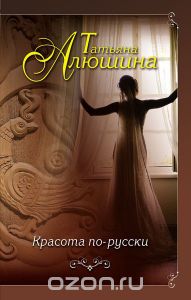 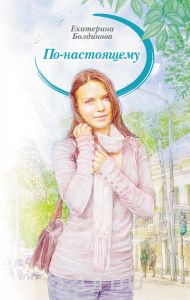 84(2Рос=Рус)6
Б 79	Болдинова Е.
По-настоящему [Текст] : [повесть] / Екатерина Болдинова ; худож. К. Прокофьев. - Москва : Аквилегия-М, 2015. - 352 с. - (Современная проза). - ISBN 978-5-905730-74-0 : В пер. : 224.00.
    Жизнь Марины похожа на остросюжетный роман. Ее родители - следователи, и за семьей идет постоянная охота. Брат, пережив утрату любимой девушки, уехал в Чечню, а лучшие подруги то и дело попадают во всякие переплеты. А еще впереди выпускные экзамены, и Марина никак не может решить, куда поступать. И главное - она влюблена. По-настоящему... 84(7Сое)
Б 87	Браун С.
Хижина в горах [Текст] : [роман] / Сандра Браун ; пер. с англ. И. Крупичевой. - Москва : Э, 2015. - 512 с. - (Сандра Браун. Бестселлеры Suspense & Romance). - ISBN 978-5-699-84155-4 : В пер. : 228.00.
    Эмори Шарбонно исчезает на горной тропе в Северной Каролине. К тому моменту, когда ее муж Джеф сообщает полиции о случившемся, следы Эмори уже невозможно отыскать – горы окутал туман и холод. Полиция подозревает Джефа, допрашивает его, но не спешит с поисками. Тем временем Эмори приходит в себя и понимает, что она стала пленницей ужасного человека и, кажется, у нее нет шанса на спасение, ведь ОН ни за что не попадет под подозрение!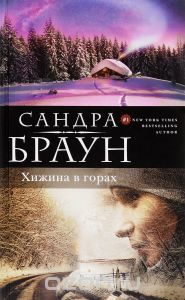 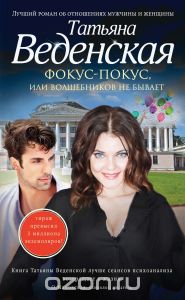 84(2Рос=Рус)6
В 26	Веденская Т.
Фокус-покус, или Волшебников не бывает [Текст] : роман / Татьяна Веденская. - Москва : Эксмо, 2015. - 352 с. - (Позитивная проза Татьяны Веденской). - ISBN 978-5-699-76901-8 : В пер. : 189.60.
     «…И жили они долго и счастливо»… Так обычно заканчиваются любовные истории о королевичах и простых девушках. Но в реальной жизни у каждого сказочного зачина есть свое отнюдь не сказочное продолжение. Василиса Ветрякова и мечтать не могла о принце, пока однажды красивый, уверенный в себе целитель Страхов не ворвался в ее мир. Околдованная его чарами, она теряет бдительность. В ее сказочный сценарий не входят измены и ложь. Но кто сказал Василисе, что она станет принцессой, а Ярослав Страхов – настоящий волшебник?!84(2Рос=Рус)6
В 27	Веллер М.
Наш князь и хан [Текст] : [историческая повесть-детектив] / Михаил Веллер. - Москва : АСТ, 2015. - 288 с. - (Странник и его страна). - ISBN 978-5-17-092628-2 : В пер. : 289.60.
    Роман из времен Куликовской битвы превращается в цепь нелепостей, а сюжет — в головоломку разведчика, вскрывающего тайны. Русская история была фальсифицирована пиарщиками Средневековья. Сражение с Мамаем и карательный набег Тохтамыша выглядели вовсе не так, как нам внушали веками. И сами мы — не те, кем себя считали…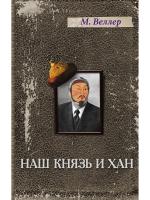 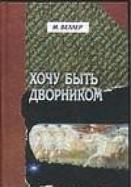 84(2Рос=Рус)6
В 27	Веллер М.
Хочу быть дворником [Текст] : книга рассказов / Михаил Веллер. - Москва : АСТ, 2010. - 384 с. - ISBN 978-5-17-039011-3 : В пер. : 204.00.
    Рассказы этой книги неожиданны, необычны, порой загадочны. Сюжет стремителен, действие развивается головокружительными кульбитами, концовка непредсказуема. Верность, любовь, предательство, смысл жизни — вот темы книги, изложенные гибким, точным, разнообразным и кратким языком.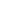 84(2Рос=Рус)1-43
В 38	Весь Пинкертон. Король сыщиков [Текст] : [литературный сериал] / ред. А. Тишинин. - Санкт - Петербург : Ленинград, 2012. - 912 с. : ил. - (Ваши любимые авторы). - ISBN 978-5-906017-32-1 : В пер. : 270.00.
     Литературный сериал о «короле сыщиков» Нате Пинкертоне в начале XX века расходился по Европе и России миллионными тиражами. Никто до сих пор так и не знает, кто автор этих рассказов. Да и был ли у захватывающих историй о храбром и благородном детективе один создатель, или разные литераторы состязались в выдумке, сочиняя все новые и новые приключения знаменитого Пинкертона? При странных обстоятельствах задушена дочь богатого промышленника. На ней был маскарадный костюм гейши... Талантливый художник найден в своей мастерской с кинжалом в спине... С высоты обрыва упали сани, запряженные парой лошадей. Все пассажиры погибли... Молодую девушку преследуют привидения – духи ее умерших предков... Все эти запутанные преступления виртуозно расследует Нат Пинкертон. А значит, справедливость непременно восторжествует!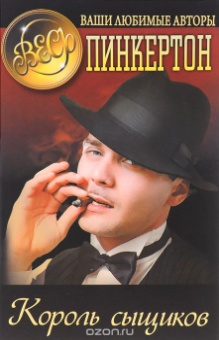 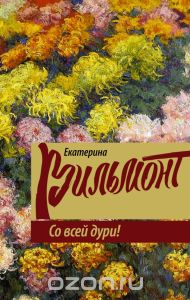 84(2Рос=Рус)6
В 46	Вильмонт Е. Н.
Со всей дури! [Текст] : [роман] / Екатерина Вильмонт. - Москва : АСТ, 2015. - 317 с. - (Романы Екатерины Вильмонт). - ISBN 978-5-17-089183-2 : В пер. : 206.40.
    После пережитой трагедии и горького разочарования Лада Гудилина начинает новую жизнь. И встречает новую любовь, внезапно счастливую, СО ВСЕЙ ДУРИ! Но мало-помалу вокруг нее сгущается ненависть, словно расплата за счастье. Так что же победит: ненависть или любовь? 84(7Сое)
Г 20	Гарднер Л.
Третья жертва [Текст] : [роман] / Лиза Гарднер ; ил. А. Саукова. - Москва : Эксмо, 2015. - 416 с. : ил. - (Лиза Гарднер. Идеальный детектив). - ISBN 978-5-699-83230-9 : В пер. : 275.20.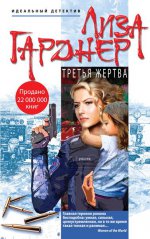     Рейни Коннер служила в полиции Бейкерсвиля довольно давно, и ни разу не сталкивалась с преступлением серьезнее, чем пьяная драка в баре или кража велосипеда. И тут – стрельба в школе! И огонь открыл не кто-нибудь, а Дэнни, сын местного шерифа, ее начальника! Расследование автоматически возглавила Рейни. Сначала вопросов у нее не возникло – преступник был схвачен, что называется с поличным. Но, изучив все улики, она пришла к неожиданному выводу: помимо подозреваемого парнишки, стрельбу вел кто-то еще. И выбор жертв показался ей весьма странным: помимо двух девочек, от точного выстрела в лоб погибла учительница информатики – единственная, с кем у Дэнни в школе были отличные отношения. И эта третья жертва заставила Рейни припомнить свое давнее прошлое. Которое она не хотела бы вспоминать никогда… 84(7Сое)
Д 41	Джио С.
Последняя камелия [Текст] / Сара Джио ; пер. с англ. М. Кононова. - Москва : Э, 2015. - 352 с. - (Зарубежный романтический бестселлер. Романы Сары Джио). - ISBN 978-5-699-83731-1 : В пер. : 244.80.
    Англия, 1940. Флора Льюис получает заманчивое предложение от загадочного цветочного вора`. Она должна отправиться в Англию, чтобы отыскать в саду старинного поместья редкий сорт камелии. Флора вынуждена поступить в дом лорда Ливингстона в качестве няни. И вскоре она находит в комнате умершей при неясных обстоятельствах леди Анны альбом для гербария со странными пометками... Нью-Йорк, наши дни. Рекс Синклер предлагает своей жене Эддисон уехать на время в пригород Лондона. Он хочет написать книгу, и Эддисон находит для будущего романа материал: историю о прекрасной камелии, которая когда-то росла в саду самой королевы.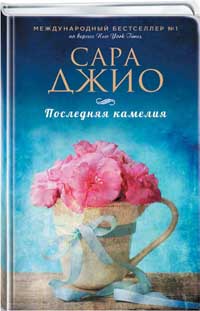 84(4Вел)
Д 45	Диккенс Ч.
Дэвид Копперфильд [Текст] : [роман] / Чарльз Диккенс ; пер. с англ. И. Введенского. - Москва : Эксмо, 2010. - 928 с. - (Всемирная детская классика). - ISBN 978-5-699-43388-9 : В пер. : 150.00.
    Дэвид родился наполовину сиротой - через полгода после смерти отца. Поначалу мальчик рос, окруженный любовью матери и няни, однако с появлением отчима, упертого тирана, считающего ребенка своей обузой, о прежней жизни пришлось забыть. Еще один "наставник", невежественный мистер Крикл, бывший торговец  хмелем, ставший директором школы, продолжил вколачивать в юного героя свои убогие представления о порядке. Эти варварские методы воспитания прервет внешне суровая Бетси Тротвуд, которая станет для мальчика воплощением добра и справедливости.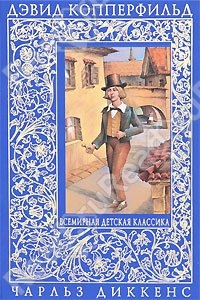 84(2Рос=Рус)6
Д 67	Донцова Д. А.
Шуры-муры с призраком [Текст] : роман / Дарья Донцова. - Москва : Э, 2015. - 320 с. - (Иронический детектив). - ISBN 978-5-699-82618-6 : В пер. : 263.20.
    В офис детективного агентства обратилась Лаура Кривоносова, и попросила меня, Евлампию Романову, разыскать ее пропавшего мужа. Тут же выяснилось: Никита Обжорин находится… в морге. Он насмерть сбил пешехода и застрелился прямо на месте происшествия. Все казалось бы ясно. Но не тут-то было! Через несколько дней мой начальник Володя Костин сообщил, что подруга нашла Лауру в квартире мертвой и наняла нас расследовать обстоятельства ее смерти. Дело оказалось чрезвычайно запутанным, а я еще решила поэкспериментировать со внешностью... В общем, я чуть не наломала дров, но все-таки с честью распутала клубок загадок. Вдобавок ко всему Лампа стала звездой интернета, теперь меня повсюду узнают, поклонники просят автографы и считают самой авангардной моделью…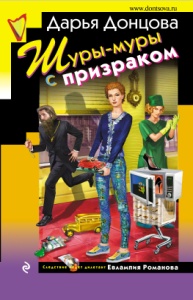 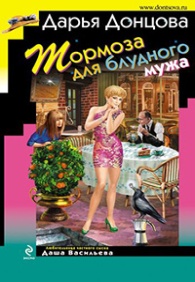 84(2Рос=Рус)6
Д 67	Донцова Д.А.
Тормоза для блудного мужа [Текст] : роман / Дарья Аркадьевна Донцова. - Москва : Эксмо, 2011. - 352с. - (Иронический детектив). - ISBN 978-5-699-47205-5 : В пер. : 195.10.    О чем только думала Даша Васильева, соглашаясь стать ведущей телешоу «Истории Айболита»? Съемки оказались натуральным дурдомом на выезде! Хорошо хоть герои не подставные: бизнес-леди Вера Орлова очнулась от комы и согласилась принять участие в передаче. Из-за разгоревшегося в студии скандала запись шоу сорвалась, а на следующий день Орлова исчезла, словно самолет-невидимка! Безутешный муж Константин заявил: жену похитили и требуют миллион долларов. Но, кажется, Вера просто сбежала, не желая больше содержать бездельника. Накануне Орлова пожаловалась любительнице частного сыска: после комы она вспомнила далеко не все. Осталось понять, какие страшные тайны бизнес-леди предпочла забыть! Тогда Даша найдет ее, а значит, спасет шоу и станет телезвездой!к 84(2Рос=Рус)6
Д 81	Дудин И.
Избранное [Текст] : стихи / Иван Дудин. - Пермь : Август, 2007. - 160 с. - В пер. : 140.00.84(2Рос=Рус)6
Е 60	Емец Д. А.
Глоток огня [Текст] : [роман] / Дмитрий Емец. - Москва : Эксмо, 2015. - 384 с. - (Школа ныряльщиков). - ISBN 978-5-699-81966-9 : В пер. : 257.40.
    Предводитель ведьмарей Гай выглядит как обычный ничем не примечательный человек, но это лишь на первый взгляд. На самом деле, Гаю пятьсот лет, когда-то он предал Шныр, заключил договор с могущественным эльбом и с тех пор ищет способ прорваться в параллельный мир, двушку, чтобы захватить его, присвоить, поработить. И, кажется, Гай уже очень близок к своей цели, недаром все силы ведьмарей стянуты в Екатеринбург к геологическому музею. Значит Сашке, Улу и Родиону во что бы то ни стало нужно узнать, что же такого нашел там Гай.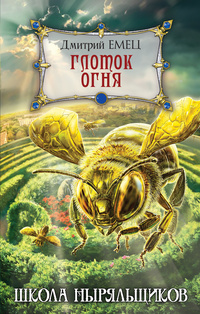 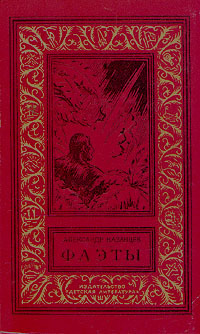 84(2Рос=Рус)6
К 14	Казанцев А.
Фаэты [Текст] : [роман] / Александр Казанцев. - Санкт-Петербург : Амфора, 2015. - 447 с. : ил. - (Русская фантастика). - ISBN 978-5-367-03801-9 : В пер. : 256.00.
    Роман «Фаэты» повествует о гибели пятой планеты солнечной системы из-за ядерного взрыва океанов, о судьбе уцелевших героев и их потомков. 88.37
К 38	Кийосаки Р. Т.
Квадрант денежного потока [Текст] / Р. Т. Кийосаки, Ш. Л. Лектер ; пер. с англ. Л. А. Бабук. - 7-е изд. - Минск : Попурри, 2008. - 416 с. : ил. - (Богатый папа). - ISBN 978-985-15-0270-3 : В пер. : 110.00.
     Книга написана для людей, которые готовы произвести в своей жизни глубокие профессиональные и финансовые перемены с тем, чтобы шагнуть из индустриальной эры в информационную.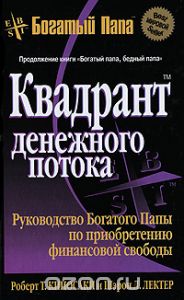 84(2Рос=Рус)6
К 54	Князева А.
Пленники старой Москвы [Текст] : [роман] / Анна Князева. - Москва : Э, 2015. - 320 с. - (Детектив с таинственной историей). - ISBN 978-5-699-84144-8 : В пер. : 160.80.
    Эта квартира понравилась Катерине с первого взгляда. Большие комнаты, высокие потолки с лепниной, вид из окна в тихий двор… Настоящая старина — дом купца Щетникова был построен сто пятьдесят лет назад. После войны здесь располагались огромные коммуналки, но их давно расселили, и теперь это элитное жилье. Уговорив мужа сразу оформить сделку, Катерина с энтузиазмом занялась ремонтом. Но вскоре произошло невероятное — во время работы погибло сразу трое рабочих! Ни аварии, ни несчастного случая, просто сердечный приступ — у всех троих одновременно. Катерина не могла поверить в такое совпадение! С помощью старушки-соседки она погрузилась в давнюю историю странной квартиры. И вскоре поняла: рабочие погибли вовсе не случайно, а ее саму ждет еще немало неприятных открытий… 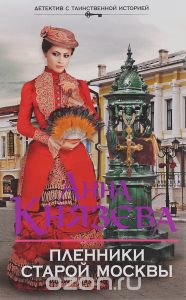 к 26.89(0)
К 68	Королев А.
Тайны полюсов недоступности [Текст] / Андрей Королев ; лит. редактор Ю. А. Баталина. - Пермь : Траектория, 2015. - 234с. : фотогр. - ISBN 978-5-9905763-0-8 : В пер. : 250.00.
    Эта книга о тех местах, куда еще не ступала нога человека. Пермский путешественник Андрей Королев всегда в поисках очередного полюса недоступности.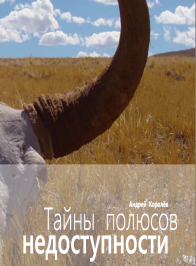 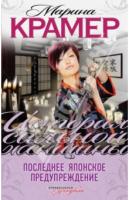 84(2Рос=Рус)6
К 77	Крамер М.
Последнее японское предупреждение [Текст] : [роман] / Марина Крамер. - Москва : Эксмо, 2014. - 320 с. - (История сильной женщины. Криминальная мелодрама М. Крамер). - ISBN 978-5-699-70469-9 : В пер. : 160.00.
    Стоило только Александре Гельман подумать о том, насколько она счастлива: любящий и любимый муж, прекрасная дочка и отец, наконец остепенившийся и живущий с ними в одном огромном доме, - как тут же жизнь стала один за другим подкидывать неприятные сюрпризы... Сначала кто-то обвинил в газетной статье ее отца-банкира в хранении в собственном банке украденного из местного музея японского клинка, попутно припомнив и расписав в красках его криминальное прошлое. Затем, поругавшись со свекром, ушел из дома муж Саши, за ней кто-то начал следить, и в довершение всего была похищена дочь Соня! В такой ситуации Александра принимает единственное, на ее взгляд, правильное решение - найти своего ребенка самостоятельно, ведь скромной преподавательнице медицинской академии не впервой выходить на тропу войны со снайперской винтовкой наперевес!!!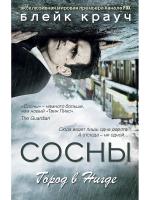 84(7Сое)
К 78	Крауч Б.
Сосны. Город в Нигде [Текст] / Блейк Крауч ; пер. с англ. А. В. Филонова. - Москва : Э, 2015. - 384 с. - (Город в Нигде. Кинообложка). - ISBN 978-5-699-81881-5 : В пер. : 236.80.
    Специальный агент Секретной службы США Итан Берк приходит в себя в больнице захолустного городка в штате Айдахо – и понимает, что не помнит ничего. Ни кто он, ни как попал сюда, ни что с ним случилось. Сбежав из больницы, Берк бродит по городу с романтическим названием Заплутавшие Сосны – и постепенно обретает память. Его послали сюда с целью отыскать двоих коллег, бесследно пропавших некоторое время назад. Но на въезде в город Итан попал в автоаварию – и на этом воспоминания обрываются. Он пытается связаться с местными властями, а через них – со своим начальством, но это у него не выходит. Тогда он пробует покинуть город – но и здесь терпит неудачу: поразительно, но все дороги из Заплутавших Сосен ведут обратно. Итан понимает, что с городком что-то очень сильно не так… 84(7Сое)
К 78	Крауч Б.
Сосны. Заплутавшие [Текст] / Блейк Крауч ; пер. с англ. А. Овчинниковой. - Москва : Э, 2015. - 384 с. - (Город в Нигде. Кинообложка). - ISBN 978-5-699-82727-5 : В пер. : 236.80.
    Бывший секретный агент Итан Бёрк крепко застрял в Заплутавших Соснах – Городе в Нигде, куда ведет лишь одна дорога – и ни одной обратно. Но жизнь продолжается, и Итан, используя свои прежние навыки и знания, занимает пост местного шерифа. Казалось бы, что это за работа – охранять покой в райском уголке, где и так все спокойно, где все живут мирно и в согласии – и откуда преступнику все равно не сбежать? Но не всем жителям Сосен нравятся здешние порядки. Их держат в полном неведении относительно происходящего вокруг, запрещают говорить о своем прошлом, отслеживают с помощью видеокамер каждую секунду их жизни… Мнимый покой рушится, когда Итан находит убитой дочь мэра Заплутавших Сосен. Тот требует справедливого возмездия. И Бёрк начинает расследование…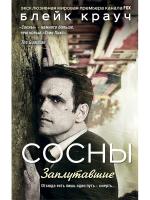 84(2Рос=Рус)6
К 89	Кузнецов А.
Смерть на Параде Победы [Текст] / Андрей Кузнецов. - Москва : Яуза, 2014. – 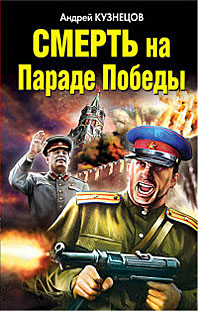 288 с. - (Война после Победы. Остросюжетные романы о Сталинской эпохе). - ISBN 978-5-699-83210-1 : В пер. : 214.40.
    Отгремели последние залпы Великой Отечественной, но война не закончилась даже после Победы. Расследование, на первый взгляд, заурядного убийства выводит НКГБ на след спецгруппы Абвера, заброшенной в Москву для покушения на Сталина. Откажутся ли немецкие диверсанты от своего задания после падения Рейха – или выполнят последний приказ Гитлера, решившего сжечь вместе с собой весь мир? На что способны убежденный нацист и русский белогвардеец, лишь бы сорвать Парад Победы? И удастся ли советским спецслужбам предотвратить убийство Вождя во время величайшего триумфа СССР? 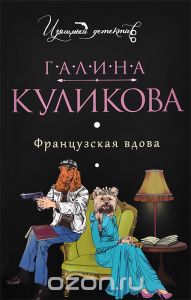 84(2Рос=Рус)6
К 90	Куликова Г. М.
Французская вдова [Текст] : [роман] / Галина Куликова. - Москва : Эксмо, 2014. - 320 с. - (Изящный детектив от Галины Куликовой). - ISBN 978-5-699-71157-4 : В пер. : 185.60.
     Владелец букинистического магазина Федор Буколев в одной из книг нашел записи некоего Виктора. Тот стал свидетелем преступления и откровенно опасается за свою жизнь. Бросившись на поиски, Федор узнал, что Виктор недавно умер. А возможно, был убит. Сестра погибшего, Марина производит на Федора неизгладимое впечатление, и он легкомысленно дает ей слово разыскать убийцу. Расследование приводит его за кулисы небольшого столичного театра, где Федор находит единомышленника, режиссера Тарасова — человека страстного и непредсказуемого. В театре между тем полным ходом идет расследование другого преступления — убийства двух молодых актрис. Следователь Зимин, ведущий дело, решает: парочке самодеятельных сыщиков можно дать некоторую свободу. Ему и в голову не приходит: эти двое способны вывести на чистую воду изощренного преступника, который раз за разом ускользал от него самого... 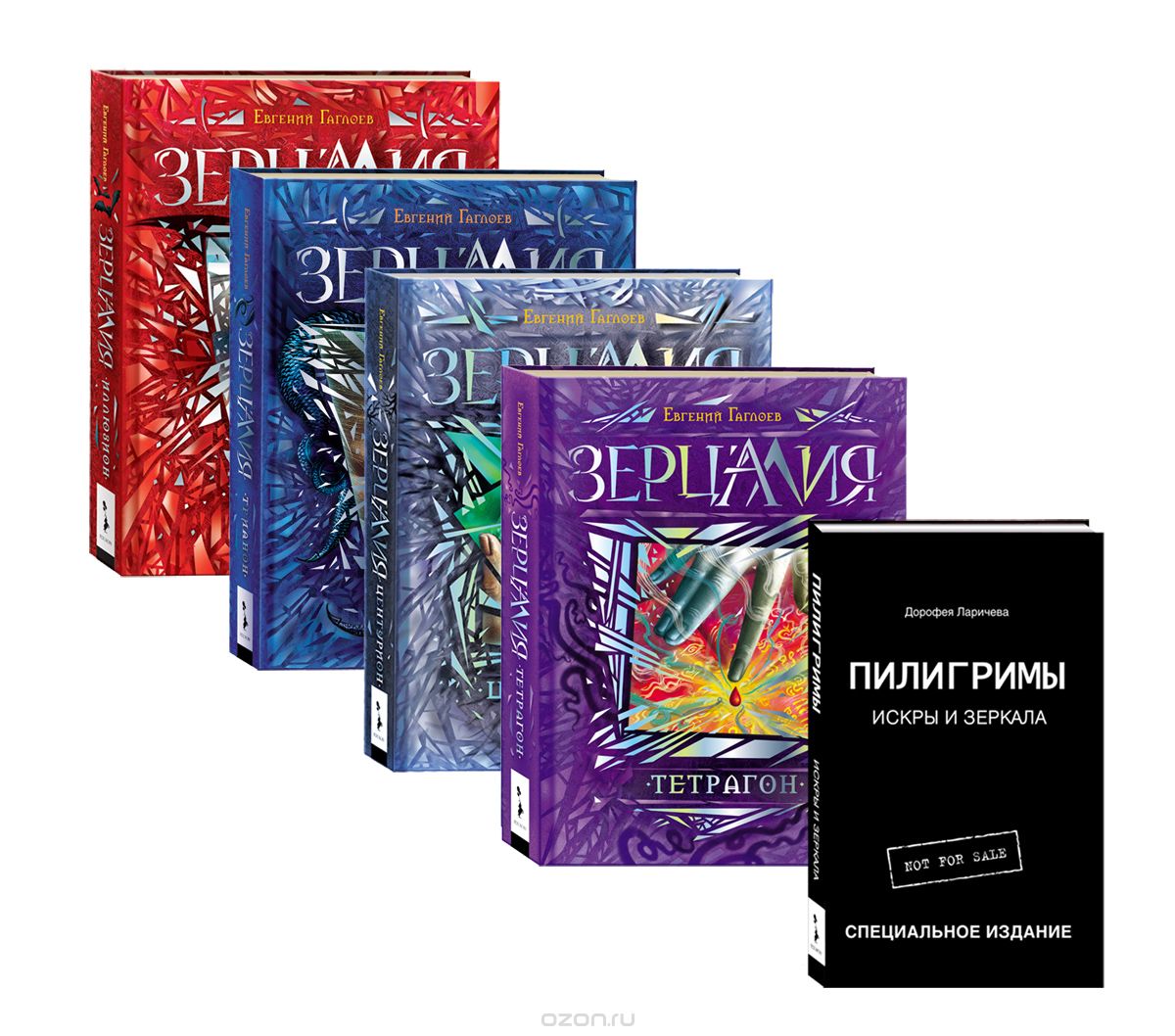 84(2Рос=Рус)6
Л 25	Ларичева Д.
Искры и зеркала [Текст] : роман / Дорофея Ларичева. - Москва : РОСМЭН, 2014. - 384 с. - (Пилигримы). - ISBN 978-5-353-06972-0 : 60.00.
       Героиня ПИЛИГРИМОВ Дорофея - девочка-тинейджер из будущего, задумавшая путешествие в чужой мир и жизнь в чужом теле как бегство от своих проблем, оказывается в ситуациях, знакомых любому современному подростку. Когда нужно понять, кто друг, а кто враг. Когда нужно сделать нелегкий выбор: остаться жертвой обстоятельств, пешкой в чужой игре или бороться и искать выход из, казалось бы, безнадежной ситуации. Дорофея, путешествуя между мирами, взрослеет и меняется, и, может быть, именно ей суждено изменить и сами эти миры – изменить к лучшему… 84(2Рос=Рус)6
Л 47	Леонтьев А. В.
Тринадцатая Ева [Текст] : [роман] / Антон Леонтьев. - Москва : Э, 2015. - 320 с. - (Авантюрная мелодрама). - ISBN 978-5-699-84156-1 : В пер. : 197.60.
    Она очнулась в каком-то непонятном месте. Было холодно, царил полумрак. Странно, но она совершенно не помнила, как тут оказалась. И почему у нее в руках большой нож с широким лезвием, покрытый чем-то красным… Заметив на полу капли крови, она пошла по этим следам и в соседнем помещении обнаружила тело женщины со множеством ножевых ран. Неужели она убила ее? Но почему она тогда ничего не помнит? Неужели память услужливо заблокировала негативные воспоминания? Во всем этом она разберется потом, сейчас надо как-то выбраться из этого ужасного места, где ее в любой момент могут схватить и обвинить в убийстве, которого она не совершала. Или все-таки совершала?.. Стирая с ручки ножа свои отпечатки пальцев, она заметила у себя на запястье татуировку: «Ева.13». Значит, ее зовут Ева? Но почему номер 13 и где 12 других Ев? Она чувствовала, что именно в этом кроется ключ ко всему, что с ней случилось… 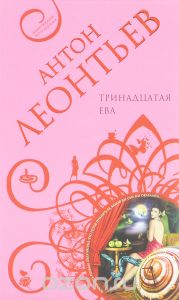 84(2Рос=Рус)6
Л 64	Литвинова А.
Семейное проклятие [Текст] : [роман] / Анна Литвинова, Литвинов Сергей. - Москва : Эксмо, 2014. - 320 с. - (Звездный тандем российского детектива). - ISBN 978-5-699-71051-5 : В пер. : 184.10.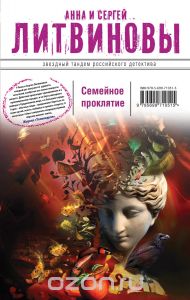     Аля долго привыкала к новой жизни. Ей пришлось скрыться из Москвы, сменив скромное место учительницы на должность директора частного детского сада, и у нее получается вести свой бизнес! В личной жизни тоже приятные перемены — внимания Али добиваются сразу трое мужчин: врач Николай Алексеевич, блестящий теннисист Кирилл, ее бывший муж Вася… Но она рано радовалась: в ее садике начало происходить одно ЧП за другим. Что это — черная полоса совпадений или злая воля тайного врага?.. Хотя Аля вернула все потраченные на дорогостоящую процедуру деньги, Вера не собиралась прощать бывшую подругу. Сначала согласилась стать суррогатной матерью для ее ребенка, а потом наотрез отказалась отдать его родной матери! Вера терпеливо ждала своего часа, зная — рано или поздно она отберет у Али свою дочь. Чего бы ей это ни стоило!84(2Рос=Рус)6
Л 83	Луганцева Т. И.
Рыбалка в тихом омуте [Текст] : [роман] / Татьяна Игоревна Луганцева. - Москва : АСТ, 2014. - 318 с. : ил. - (Иронический детектив). - ISBN 978-5-17-0834364-0 : В пер. : 130.60.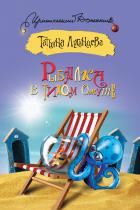 Ну что за невезуха такая – не ведутся на Лауру Антонову приличные мужики! Вроде и не глупая, и липом не дурна… Но стоит только кому-нибудь доверить свои чувства, так обязательно окажется или подлец, или обманщик, а то и вовсе петух гамбургский. Но однажды Лаура решает: хватит ловить рыбку в мутной воде! Не везет с красавчиками – и не надо. Буду искать страшненьких, толстеньких, лысеньких… Сказано – сделано. И не успела Лаура закинуть удочку, как на крючок тут же попался ну о-о-очень безобразный с виду мужичок. Вот только с липа воду не пить, и как знать, может быть, именно его Лаура и ждала всю жизнь?..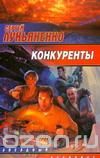 84(2Рос=Рус)6
Л 84	Лукьяненко С. В.
Конкуренты [Текст] : фантастический роман / Сергей Лукьяненко ; худож. В. Бондарь. - М. : АСТ, 2008. - 349 с. : ил. - (Звездный лабиринт). - ISBN 978-5-17-053594-1 : В пер. : 180.00.
    Новый, уникальный роман Сергея Лукьяненко "Конкуренты" - это настоящий творческий эксперимент. На этот раз автор взял за основу повествования не окружающие нас реалии, а космическую онлайн-игру "Starquake" (www. starquake.com) В современном мире компьютерные игры порой заменяют людям жизнь. А что делать, если жизнь вдруг превращается в компьютерную игру? И одно невозможно отделить от другого? Герой нового романа Сергея Лукьяненко - журналист Валентин Сафонов - знает ответ. Нужно принять правила игры и не сдаваться. Однажды, поддавшись порыву, он срывает со столба странное объявление, приглашающее стать пилотом космического истребителя. Из любопытства он отправляется в офис компании "Звездный час" и до последнего момента, уже согласившись на все условия, не верит в реальность происходящего. А зря. Ведь теперь он раздвоится: Один Валентин отправится во вселенную компьютерной онлайновой игры…84(2Рос=Рус)6
Л 84	Лукьяненко С. В.
Чистовик [Текст] : [фантастический роман] / Сергей Васильевич Лукьяненко. - Москва : АСТ, 2007 ; Москва : Астрель, 2011. - 350 с. - (Звездный лабиринт). - ISBN 978-5-17-047314-4 : В пер. : 100.00.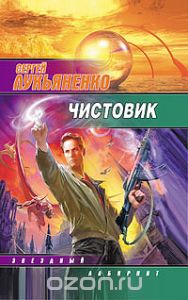 Сначала был "Черновик". Роман, покоривший сердца сотен тысяч любителей фантастики. Теперь человек, стертый из этого мира, сумел разорвать невидимые цепи, привязавшие его к миру иному. Он свободен, но бывшие хозяева по-прежнему охотятся за ним. "Черновик" судьбы написан. Настало время "Чистовика"!                              84(8Авс)
                               М 15	Макинтош Ф.
Клятва француза [Текст] / Фиона Макинтош ; пер. с англ. А. Питчер. - Москва : Эксмо, 2014. - 416 с. - (Подарок женщине). - ISBN 978-5-699-76408-2 : В пер. : 236.80.
    Люк и Лизетта были идеальной парой. Их любовь выдержала множество испытаний - войной, когда оба участвовали во французском Сопротивлении, горем, когда Люк узнал, что его родные погибли. Лизетта всегда была для мужа поддержкой. Они мечтали жить долго и счастливо и умереть в один день. Но, увы, их планам не суждено было сбыться. Лизетта погибла, и теперь Люк не знает, как и ради чего ему жить дальше. Он возвращается во Францию, где среди лавандовых полей прошли его детство и юность. Именно здесь он поклялся найти человека, убившего его любимую сестру. Люк исполнит клятву, и прошлое словно отпустит его. Память о Лизетте он будет хранить вечно, но как знать, возможно, его ждет встреча, которая перевернет его жизнь - ведь горем и скорбью нельзя жить вечно.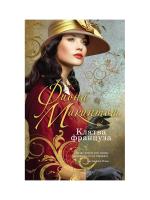 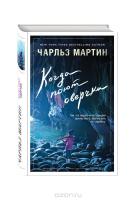 84(7Сое)
М 29	Мартин Ч.
Когда поют сверчки [Текст] : [роман] / Чарльз Мартин ; пер. с англ. В. Гришечкина. - Москва : Э, 2015. - 512 с. - (Джентльмен нашего времени. Романы Чарльза Мартина). - ISBN 978-5-699-80879-3 : В пер. : 229.60.
     Успешный кардиохирург Риз пережил трагедию: жена умерла у него на руках от сердечного приступа. Не сумев спасти жизнь любимой, разочаровавшись в себе и в своей профессии, Риз уединяется в коттедже на берегу озера, чтобы зарабатывать на жизнь ремонтом лодок и не думать о прошлом. По чистой случайности, отправившись в город за покупками, он знакомится с семилетней девочкой, которая страдает пороком сердца. Риз очень хочет помочь ребенку, но сумеет ли он переломить себя и сделать то, что у него когда-то не получилось?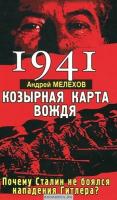 63.3(2)621
М 47	Мелехов А.
1941: козырная карта вождя - почему Сталин не боялся нападения Гитлера? [Текст] / Андрей Мелехов. - Москва : Яуза - пресс, 2012. - 256 с. - (Виктор Суворов прав! Новые разоблачения). - ISBN 978-5-9955-0383-5 : В пер. : 195.00.
    Послушать официальных историков, поведение Сталина накануне войны было полнейшим безумием, если не сказать суицидом. Разведка буквально кричит о скором нападении Гитлера, немецкие самолеты постоянно нарушают границу, выявлено сосредоточение вражеских войск у наших рубежей, генералы умоляют привести войска в боевую готовность - однако Сталин до последнего отказывается принять меры, обрекая Красную Армию на страшный разгром и поставив СССР на грань полного краха… Но ведь кремлевский тиран не был ни психом, ни самоубийцей! Почему же он так долго медлил? Почему не боялся нападения Гитлера? Да потому, что имел в рукаве высшую козырную карту и был абсолютно уверен, что сможет остановить немецкое нашествие, даже если фюрер решится нанести упреждающий удар! Что это был за козырь? На чем базировалась вера Сталина в собственную неуязвимость? Какой сюрприз он приготовил своему ""бесноватому"" союзнику? И почему, вопреки ожиданиям, эта ""неубиваемая"" карта была бита? Основываясь на открытиях Виктора Суворова и развивая его идеи, эта сенсационная книга разгадывает главную тайну Второй Мировой и дает убедительный ответ на ""проклятые"" вопросы, над которыми историки бьются уже более полувека!84(2Рос=Рус)6
Н 40	Неволина Е.
Ключи от темного мира [Текст] / Е. Неволина, О. Рой. - Москва : Э, 2015. - 320 с. - (Чужие сны). - ISBN 978-5-699-84708-2 : В пер. : 196.00.
    Бывают такие моменты в судьбе мира, когда пропорция добра резко меняется в пользу зла. Именно тогда случаются войны, эпидемии, природные катаклизмы. Группа студентов из академии инициатов, в которую вошли Алиса и Олег, отправляясь на практику в Валдай, думали: «Наконец-то нам предстоят реальные дела!» Но им выпала участь не просто совершить ряд полезных поступков – им предназначена миссия запереть те двери, сквозь которые в наш мир могут ворваться силы зла. Где найти ключи для этих дверей? Может быть, они хранятся у маленькой девочки, впавшей в коматозный сон, ужасы которого пытается преодолеть вместе с нею Алиса? Или у отца Олега – известного ученого, к поискам которого подключаются даже преподаватели инициатов?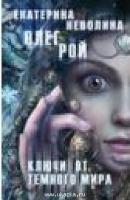 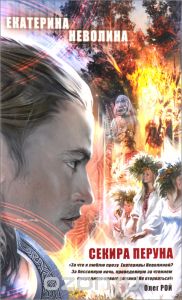 84(2Рос=Рус)6
Н 40	Неволина Е.
Секира Перуна [Текст] : [роман] / Екатерина Неволина. - Москва : Э, 2015. - 320 с. - (Чужие сны). - ISBN 978-5-699-83875-2 : В пер. : 196.00.
    Глеб, Саша, Северин и Дина, несмотря на молодость, знают вкус опасности не понаслышке, ведь они - охотники за артефактами, предметами, наделенными особой мистической силой. Их новое задание – найти секиру могущественного языческого бога. Однако за бесценным артефактом охотится не только их группа, противники перешли в наступление. Борьба разворачивается нешуточная, и осложняется ситуация тем, что в нее вмешиваются чувства. 84(2Рос=Рус)6
Н 56	Нестерова Н.
Жребий праведных грешниц. Стать огнем [Текст] : [роман] / Наталья Нестерова. - Москва : АСТ, 2015. - 320 с . - ISBN 978-5-17-092249-9 : В пер. : 179.20.
     Любой человек – часть семьи, любая семья – часть страны, и нет такого человека, который мог бы спрятаться за стенами отдельного мирка в эпоху великих перемен. Но даже когда люди становятся винтиками страшной системы, у каждого остается выбор: впустить в сердце ненависть, которая выжжет все вокруг, или открыть его любви, которая согреет близких и озарит их путь. Сибиряки Медведевы покидают родной дом, помнящий счастливые дни и хранящий страшные тайны, теперь у каждого своя дорога. Главную роль начинают играть «младшие» женщины. Робкие и одновременно непреклонные, простые и мудрые, мягкие и бесстрашные, они едины в преданности «своим» и готовности спасать их любой ценой... Об этом роман «Стать огнем», продолжающий сагу Натальи Нестеровой «Жребий праведных грешниц». 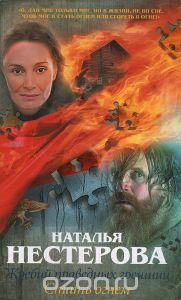 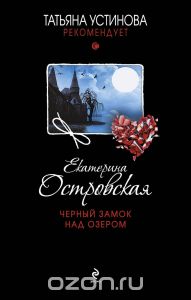 84(2Рос=Рус)6
О-77	Островская Е.
Черный замок над озером [Текст] : [роман] / Екатерина Островская. - Москва : Эксмо, 2014. - 320 с. - (Татьяна Устинова рекомендует). - ISBN 978-5-699-76511-9 : В пер. : 172.80.
     Евгении хронически не везет. Работа неинтересная, да в любви ничего не складывается: Слава Нильский, ее первый и единственный мужчина, не один раз предавал Женю... Разве возможно построить серьезные отношения с самовлюбленным шоуменом Нильским, жаждущим лишь славы и денег?.. Совсем отчаявшись, Женя зарегистрировалась на сайте знакомств и нашла там друга! Настоящего, с которым можно было делиться абсолютно всем. А потом в собственном подъезде она встретила и мужчину своей мечты – сильного, заботливого, уверенного в себе… Но словно в компенсацию за счастье в личной жизни вокруг девушки начало твориться нечто странное и пугающее – убийства, взрывы, звонки с угрозами... Полиция безуспешно пытается выяснить, кто застрелил ее начальника. А вот Женя, похоже, догадывается! Но успеет ли она рассказать об этом до того, как сама станет жертвой убийцы? 84(4Вел)
П 29	Петерсон Э.
Только будь со мной! [Текст] : [роман] / Элис Петерсон ; пер. с англ. К. Г. Назаровой. - Москва : Э, 2015. - 352 с. - (Все будет хорошо! Романы Э. Петерсон). - ISBN 978-5-699-83243-9 : В пер. : 221.60.
    Жизнь Кассандре Брукс казалась сбывшейся мечтой: прекрасные родители, славный брат, учеба в престижном Королевском университете, взаимная любовь. Но перелом позвоночника изменил ее мир: возлюбленный покинул Кас, когда узнал, что она инвалид, а друзья не смогли продолжить общение из-за постоянного чувства вины и неловкости. Существование стало адом для Кассандры. Но надежда на счастье, сила воли и стремление преодолеть недуг помогают девушке справиться с трудностями. Сможет ли она вновь почувствовать сладкий аромат жизни?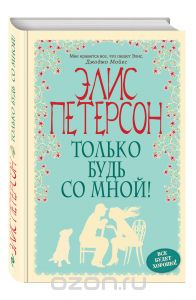 84(2Рос=Рус)6
П 54	Полякова Т. В.
Коллекционер пороков и страстей [Текст] : [роман] / Татьяна Викторовна Полякова ; ил. С. Груздева. - Москва : издательство "Э", 2015. - 320 с. : ил. - (Авантюрный детектив Т. Поляковой). - ISBN 978-5-699-84200-1 : В пер. : 263.20.
     Девушка, Джокер, Поэт и Воин - наша маленькая компания занимается расследованием преступлений. К нам часто обращаются люди, разочарованные работой полиции. Так произошло и на этот раз. Месяц назад расстреляли семью известного художника и коллекционера Натана Лотмана. Выжить удалось лишь внучке Надежде. Теперь мы дружно ломаем голову: кто и за что так жестоко расправился с этими людьми? Опросив друзей и знакомых убитых, стало ясно: Лотман был далеко не ангелом, и вполне мог нажить себе врагов. А тут кто-то вторую ночь вывешивает на клумбе перед окнами Максимильяна Бергмана, он же Джокер, мертвых ворон. Ворон - вестник несчастья. Это явное предупреждение! Но о чем? Безотчетный страх заползал в душу. Пытаясь разузнать хоть что-то о прошлом Джокера, я попала в ловушку, теперь моя жизнь висит на волоске… 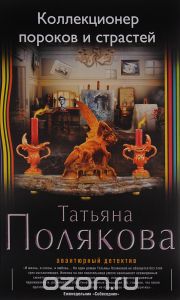 84(2Рос=Рус)6
П 54	Полянская А.
Невидимые тени [Текст] : [роман] / Алла Полянская. - Москва : Эксмо, 2015. - 352 с. - (От ненависти до любви). - ISBN 978-5-699-78308-3 : В пер. : 157.60.
    Никто не должен знать ее настоящее имя. Все считают ее дворничихой Майей Скобликовой, и это ее вполне устраивает — разве на дворников обращают внимание? У нее был реальный шанс скрыться от тех, кто преследовал ее и хотел убить только потому, что она встала на их пути к большим деньгам. Однажды утром, идя на работу, она обнаружила в песочнице нарядную фарфоровую куклу в смешной соломенной шляпке и прихватила ее с собой — чего только люди не выбрасывают! Сегодня вообще был необычный день — вскоре она нашла под детской горкой дорогую куртку, а возле скамейки добротный бумажник. Но главная «находка» ждала ее в мусорном баке: тело мужчины в светлой рубашке, покрытой пятнами крови.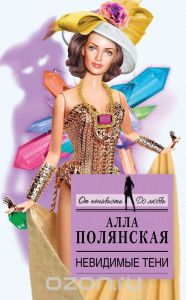 84(2Рос=Рус)6-43
П 67	Поэзии связующая нить [Текст] : сборник горнозаводских авторов / ТО "Алмазные россыпи Горнозаводска". - Лысьва : Издательский дом, 2014. - 146 с. : фото. - В пер. : 100.00.84(2Рос=Рус)6
С 30	Семёнова М.
Волкодав. Право на поединок [Текст] : [роман] / Мария Семёнова. - Москва : АСТ, 2005. - 544 с. - ISBN 5-17-007731-9 : В пер. : 70.00.
    Роман "Волкодав. Право на поединок" является продолжением ставшего национальным бестселлером "Волкодава". Вновь опасные приключения ждут последнего воина из рода Серого Пса, того, кто своим мужеством и благородством завоевал право на поединок со Злом.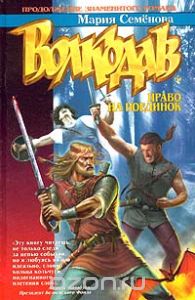 85.32
С 50	Смит Л.
Танцы. Начальный курс [Текст] / Люси Смит ; пер. с англ. Е. Опрышко. - Москва : Астрель, 2001. - 48с. : ил. - ISBN 5-17-009524-4 : В пер.: 70.00.
     Перед вами перевод книги, выпущенной в свет знаменитым английским издательством «Осборн». Если вы хотите узнать, как зарождается и из чего складывается танец, обязательно познакомьтесь с книгой «Танцы. Начальный курс». Она увлечет тебя ярким и познавательным рассказом о видах танцев и танцевальных движениях, о танцевальной музыке и хореографии. Эта книга научит вас танцевать! Вы поймете, как бить чечетку, как отплясывать рок-н-ролл, как «зажигать» брейк-данс. Вы узнаете, чему учат в школе Каннингема, в чем заключается техника Марты Грэхэм, от чего излечивают танцы, зачем учатся танцевать каратисты и двоечники.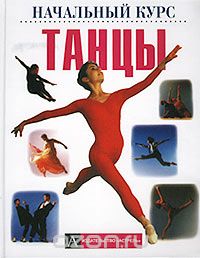 84(2Рос=Рус)6
Т 17	Тамоников А. А.
Николай II. Расстрелянная корона [Текст] : [роман]. Кн. 2 / Александр Тамоников. - Москва : Э, 2015. - 416 с. - (Русский исторический бестселлер). - ISBN 978-5-699-83985-8 : В пер. : 428.00.
    Император Николай II - последний российский монарх, который своей трагической судьбой завершил великую эпоху российского самодержавия. Личность яркая, сильная, порой загадочная и противоречивая. В годы его правления Россия пережила едва ли не самые трудные, жестокие и страшные испытания за всю свою историю. Волевой, с феноменальной памятью, не теряющий самообладания даже в самые критические мгновения, император Николай II вместе с тем производил впечатление мягкого, порой застенчивого человека. Власть, данную ему, он нес как крест, как веление Бога, без ропота и уныния. Его отречение от престола до сих пор вызывает жаркие споры у политиков и историков, которые пытаются дать исчерпывающий ответ: что стало бы с Россией, со всеми нами, если бы последний император поступил иначе? Этот замечательный роман не претендует на истину в последней инстанции, но, тем не менее, помогает взглянуть на Николая Александровича Романова совсем с другой стороны и совсем другими глазами… 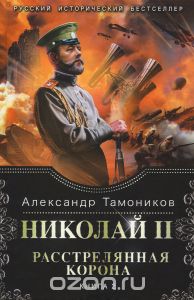 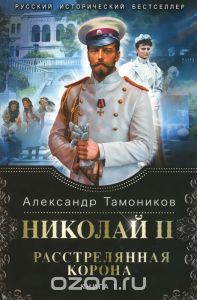 84(2Рос=Рус)6
Т 17	Тамоников А. А.
Николай II. Расстрелянная корона [Текст] : [роман]. Кн. 1 / Александр Тамоников. - Москва : Э, 2015. - 416 с. - (Русский исторический бестселлер). - ISBN 978-5-699-83211-8 : В пер. : 428.00.
    Император Николай II - последний российский монарх, который своей трагической судьбой завершил великую эпоху российского самодержавия. Личность яркая, сильная, порой загадочная и противоречивая. В годы его правления Россия пережила едва ли не самые трудные, жестокие и страшные испытания за всю свою историю. Волевой, с феноменальной памятью, не теряющий самообладания даже в самые критические мгновения, император Николай II вместе с тем производил впечатление мягкого, порой застенчивого человека. Власть, данную ему, он нес как крест, как веление Бога, без ропота и уныния. Его отречение от престола до сих пор вызывает жаркие споры у политиков и историков, которые пытаются дать исчерпывающий ответ: что стало бы с Россией, со всеми нами, если бы последний император поступил иначе? Этот замечательный роман не претендует на истину в последней инстанции, но, тем не менее, помогает взглянуть на Николая Александровича Романова совсем с другой стороны и совсем другими глазами… 84(2Рос=Рус)6
Т 35	Терентьева Н.
Чистая речка [Текст] : [роман] / Наталия Терентьева ; ил. В. Лебедева. - Москва : АСТ, 2015. - 384 с. : ил. - (Там, где трава зеленее... Проза Наталии Терентьевой). - ISBN 978-5-17-08887-8 : В пер. : 179.20.
    "Я помню эту странную тишину, которая наступила в доме. Как будто заложило уши. А когда отложило - звуков больше не было. Потом это прошло. Через месяц или два, когда наступила совсем другая жизнь..." Другая жизнь Лены Брусникиной - это детский дом, в котором свои законы: строгие, честные и несправедливые одновременно. Дети умеют их обойти, но не могут перешагнуть пропасть, отделяющую их от "нормального" мира, о котором они так мало знают. Они - такие же, как домашние, только мир вокруг них - иной. Они не учатся любить, доверять, уважать, они учатся - выживать. Все их чувства предельно обострены, и любое событие - от пропавшей вещи до симпатии учителя, - в этой вселенной вызывает настоящий взрыв с непредсказуемыми последствиями. А если четырнадцатилетняя девочка умна и хорошеет на глазах, ей неожиданно приходится решать совсем взрослые вопросы… 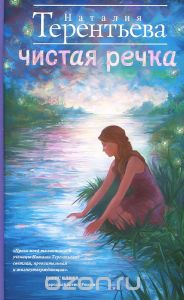 84(2Рос=Рус)6
У 80	Устинова Т. В.
Шекспир мне друг, но истина дороже [Текст] : [роман] / Татьяна Устинова. - Москва : Э, 2015. - 320 с. - (Татьяна Устинова. Первая среди лучших). - ISBN 978-5-699-82665-0 : В пер. : 256.00.
    В командировке в Нижний Новгород режиссеру Максиму Озерову и его напарнику Феде Величковскому предстоит записать спектакль для радио! Старинный драматический театр встречает москвичей загадками и тайнами! А прямо во время спектакля происходит убийство!.. Странной смертью умирает главный режиссер Верховенцев, и на ведущую актрису тоже покушались!.. Максим Озеров начинает собственное расследование, в котором ему активно помогает молодой напарник Федя. Порой им кажется: они не столько записывают спектакль, сколько сами участвуют в невероятном, фантасмагорическом спектакле, где всё по правилам – есть неуловимый, как тень, злодей, есть красавицы, есть чудовища, есть даже самый настоящий призрак!.. Самое удивительное, что Федя Величковский встречает там свою любовь – вовсе не театральную, не придуманную драматургом, а самую настоящую!.. И время от времени, и Максиму Озерову, и Феде чудится, будто вся эта поездка была придумана не ими, а кем-то неизвестным и всесильным, кто просто захотел поговорить с ними о любви!..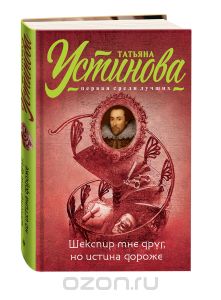 88.37
Х 45	Хилл Н.
Думай и богатей : издание XXI века [Текст] / Наполеон Хилл ; пер. с англ. И. В. Гродель. - доп. - Минск : Попурри, 2011. - 368 с. - ISBN 978-985-15-1275-7 : В пер. : 100.00.
    Книга содержит полный текст оригинального издания, включая все истории Наполеона Хилла, а также дополнена уместно вставленными в каждую главу комментариями и примерами из современной жизни. Сегодняшние параллели и аналогии однозначно свидетельствуют о том, что принципы Хилла до сих пор не утратили своей актуальности и остаются руководящими для тех, кто хочет и может добиться успеха. 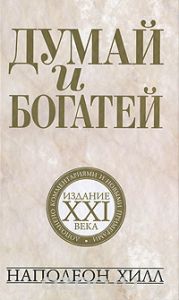 88.37
Х 45	Хилл Н.
Думай и богатей каждый день [Текст] / Наполеон Хилл ; сост. : Дж. Фотинос ; А. Гоулд ; пер. с англ. О. Г. Белошеев. - Минск : Попурри, 2012. - 416 с. - ISBN 978-985-15-1509-3 : 70.00.
     Как только вы усвоите принципы философии успеха и начнете следовать инструкциям по их применению, ваше финансовое положение начнет стремительно улучшаться и всё, к чему вы будете прикасаться, станет превращаться в источники вашего благосостояния, — обещает классик позитивного мышления Наполеон Хилл. Вы скажете, что это невозможно? Отнюдь! Так почему бы не начать прямо сегодня?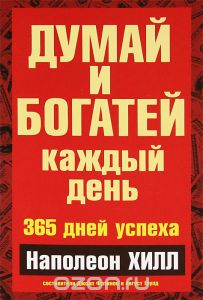 84(2Рос=Рус)6
Ч-59	Чиж А.
Опасная фамилия [Текст] : [детективный роман] / Антон Чиж. - Москва : Эксмо, 416 с. - (Истинно петербургский детектив). - ISBN 978-5-699-81696-5 : В пер. : 199.20.
    Знаменитый полицейский Санкт-Петербурга, любимец дам Родион Ванзаров, едва переступив порог двадцатипятилетия, берется за очередное расследование: при щекотливых обстоятельствах зверски убит известный государственный чиновник. В убийстве подозревают его сына Сержа – успешного «бизнесмена», занимающегося строительством железных дорог. Кажется, перед нами классическое преступление на почве семейных конфликтов, и Ванзаров – в шаге от поимки убийцы. Но, раскрывая одно убийство, он вызывает к жизни старое, не завершенное расследование, начатое еще… Львом Толстым! 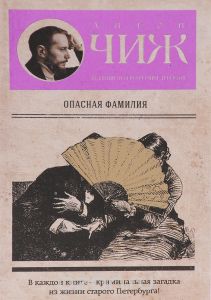 84(2РосРус)6
Ш 78	Шолохова Е.
Ниже бездны, выше облаков [Текст] : [молодежная романтическая повесть] / Елена Шолохова ; худож. В. Спиренков. - Москва : Аквилегия-М, 2015. - 320 с. : ил. - ISBN 978-5-905730-83-2 : В пер. : 268.80.
    Больше всего на свете Таня боялась стать изгоем. И было чего бояться: таких травили всем классом. Казалось, проще закрыть глаза, заглушить совесть и быть заодно со всеми, чем стать очередной жертвой. Казалось… пока в их классе не появился новенький. Дима. Гордый и дерзкий, он бросил вызов новым одноклассникам, а такое не прощается. Как быть? Снова смолчать, предав свою любовь, или выступить против всех и помочь Диме, который на нее даже не смотрит? Елена Шолохова закончила Иркутский государственный лингвистический университет, факультет английского языка. Работает переводчиком художественной литературы. В 2013 году стала лауреатом конкурса "Дневник поколения". 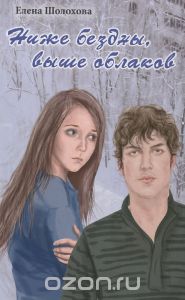 84(2Рос=Рус)6
Ш 78	Шолохова Е.
Плохой, жестокий, самый лучший [Текст] : [повесть] / Елена Шолохова. - Москва : Аквилегия-М, 2015. - 256 с. - (16+). - ISBN 978-5-905730-98-6 : В пер. : 268.80.
    Один неосторожный поступок едва не обернулся для Риты и её подруг настоящей трагедией. Но в критический момент им на выручку пришёл тот, от кого Рита меньше всего могла ожидать помощи, - одноклассник Саша, с которым она отчаянно враждовала несколько лет, кого всем сердцем ненавидела и презирала. А теперь... теперь так же отчаянно полюбила. 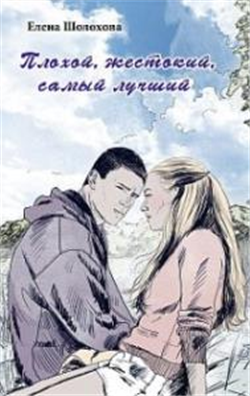 к 66.79
Ш 93	Штраус О. Л.
Танцы на колясках [Текст] : спортивные фантазии в стиле "дуо" / Ольга Леонидовна Штраус ; фото ансамбля "Гротеск". - Пермь : Здравствуй, 2010. - 150 с. : фото. - ISBN 978-5-86987-052-0 : В пер. : 300.00.
     Герои книги- участники ансамбля на колясках "Гротеск" - люди, оказавшиеся инвалидами колясочниками, приходят в большой спорт. Рассказ о их жизни, переломанной травмой или неизлечимой болезнью, о том, как эти люди справляются со своими недугами танцуя.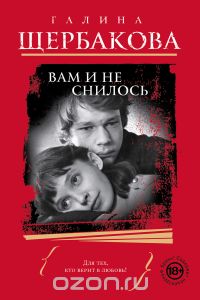 84(2Рос=Рус)6
Щ 61	Щербакова Г.
Вам и не снилось [Текст] : [повести] / Галина Щербакова. - Москва : Эксмо, 2015. - 288 с. - (Вам и не снилось). - ISBN 978-5-699-78658-9 : В пер. : 306.40.
     «Вам и не снилось» – самая известная повесть Галины Щербаковой, принесшая ей славу благодаря одноименной экранизации Ильи Фрэза. История советских Ромео и Джульетты – влюбленных друг в друга школьников – до сих пор тревожит нас, всякий раз напоминая, что первая любовь – совсем не шутки, а раны от нее могут не зажить никогда… «Мальчик и девочка» – своеобразное продолжение темы «Вам и не снилось», немного скандальное и провокационное, но от этого не менее захватывающее!84(2Рос=Рус)6
Я 62	Янковский Д.
Тень мира [Текст] : [фантастический роман] / Дмитрий Янковский. - Санкт-Петербург : Лениздат, 2006. - 352 с. : ил. - ISBN 5-289-02326-7 : В пер. : 110.00.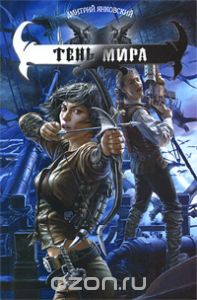 Вы наверняка слышали о параллельных мирах? Так вот, это чушь! 
Никаких параллельных миров нет. Есть один мир, но... он как бы двойной. 
Намеков на это в жизни полно: добро и зло, инь и янь, свет и тень... тень. 
Тень Мира. Нашего привычного мира. Изнанка. И там, на изнанке, полно чудес - драконы, люди с жабрами, летучие корабли, маги... Со всем этим разнообразием пришлось познакомиться автослесарю Андрею после того, как дочь очень богатого человека Марина жарким эротическим шепотом пригласила его отужинать, а он повелся, как сексуально озабоченный подросток! Стать магом в теневом мире, правда, может не каждый, а только грамотный человек. Хотя бы в пределах средней школы... Вот как Марина, или как хозяин любимого Андреем ресторана. Да и сам Андрей, как выяснилось, магии не чужд - своеобразной такой, технической. Или наоборот, магической техники? Да какая разница - в их миссии пригодится все. И меч Александра Великого, и лук Седьмого короля эльфов. Ведь задача, как обычно - спасти оба мира. Или все-таки один, двойной?..Аннотированный указатель литературы, поступившей в читальный зал в декабре.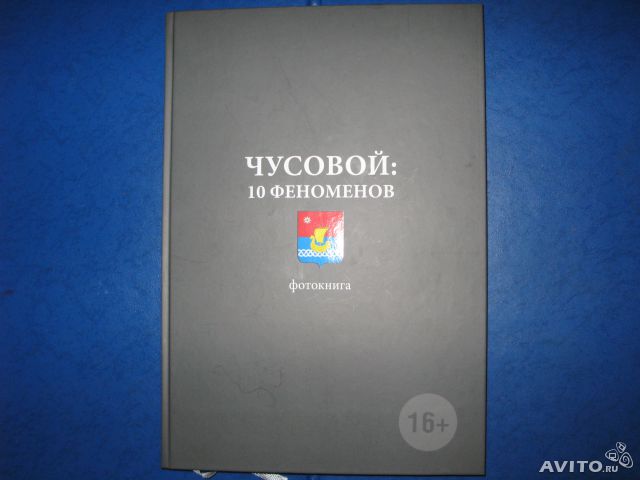  к 63.3(2Рос-4Пер)
К 17	Калинин М.
Чусовой: 10 феноменов [Текст] : фотокнига / Михаил Калинин ; фото : И. Катаева ; М. Кимерлинга. - Пермь : Феликс, 2013. - 180 с. : ил. - В пер. : 300.00.    В 2013 году город Чусовой отмечал 80-и летие со дня присвоения статуса города и 445-и летие со дня образования Чусовских земель. Эта книга поможет по новому взглянуть на прошлое и настоящее родного края, на историю Чусовской земли с XIV века до наших дней.к 83.3(2Рос=Рус)6
М 31	Маслянка В. Н.
По следам "Веселого солдата" [Текст] : 90-летию со дня рождения В. П. Астафьева посвящается... / Владимир Маслянка ; ред. А. М. Кардапольцева. - 2-е изд. ; доп. - Чусовой : [б. и.], 2014. - 192 с. : ил. - В пер. : 200.00.
«Эта книга - путешествие в мир литературного детства-юности писателя Виктора Петровича Астафьева, в силу этого объектом данного исследования-путешествия стал астафьевский Чусовой, город в Пермском крае (Молотовской области) второй половины 40-х и 50-х годов, канувшего в лету XX века. Путеводной нитью исследования стали воспоминания товарищей-коллег писателя по учебе, «перу» и рыбалке на фоне выборки публикаций газеты «Чусовской рабочий» … того самого периода, когда в ней работал (или «печатался») Виктор Петрович. Эти материалы дополнены фотографиями».  Книга посвящена 90-летию со дня рождения В.П.Астафьева.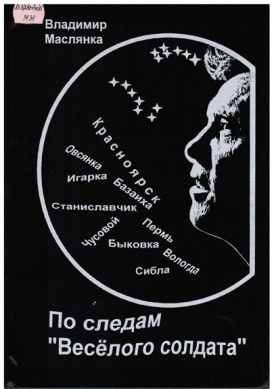 к 84(2Рос=Рус)6
С 77	Старков В. С.
Слово о любви, печали и других банальных чувствах [Текст] : [стихотворения] / Старков Сергей Владимирович. - Чусовой : Чусовская типография, 2000. - 220с. - В пер. : 70.00.84(2Рос=Рус)6
С 90	Суровешкин Б.
Постскриптум [Текст] : избранное / Борис Суровешкин. - Пермь : Типография купца Тарасова, 2011. - 436 с. - ISBN 978-5-91437-060-9 : В пер. : 150.00.    «P.S. Постскриптум» — последний сборник стихотворений автора. В нем собраны стихотворения разных лет из разных книг, это так называемый итоговый сборник.